РОССИЙСКАЯ ФЕДЕРАЦИЯУПРАВЛЕНИЕ ОБРАЗОВАНИЯ, СПОРТА И ФИЗИЧЕСКОЙ КУЛЬТУРЫ АДМИНИСТРАЦИИ ГОРОДА ОРЛАМУНИЦИПАЛЬНОЕ БЮДЖЕТНОЕ ОБЩЕОБРАЗОВАТЕЛЬНОЕ УЧРЕЖДЕНИЕ-ШКОЛА №35 имени А.Г. ПЕРЕЛЫГИНА  ГОРОДА ОРЛА. Орел, ул. Абрамова и Соколова,д.76 тел.54-48-35ПРИКАЗОт 15.05.2023 г.                                                                                                      №39/2-ДО внесении изменений  в  приказ №20/3-Д от 20.04.2022г.  «Об утверждении плана – графика введению и реализации обновленных ФГОС НОО и ФГОС ООО» На основании приказов Департамента Орловской области №759 от 05.05.2023г. и приказа Управления образования, спорта и физической культуры администрации города Орла №193-д от 10.05.2023г.ПРИКАЗЫВАЮ:1.Внести изменения в План – график по введению и реализации обновленных ФГОС НОО и ООО МБОУ – школы №35 г. Орла (приказ №20/3-д от 4.03.2022г.) в п.  «Мероприятия по поэтапному введению обновленных ФГОС НОО и ООО»:ФГОС НОО 1-4 классы и ФГОС ООО в 5 классах – сроки введения с 01.09.2022г.ФГОС ООО в 6-7 классах – сроки введения с 01.09.2023г.ФГОС ООО в 8-9 классах – сроки введения с 01.09.2024г.2. Контроль за исполнением приказа оставляю за собой.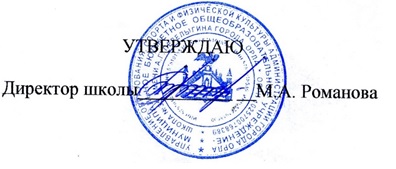 